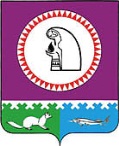 Об утверждении «Положения об организациикапитального и текущего ремонта объектов муниципальной собственности в муниципальномобразовании городское поселение Октябрьское»В соответствии  с  Положением об организации капитального ремонта объектов жилищного фонда, коммунального и социально-культурного назначения ВСН-58-88 (р), утвержденным приказом Государственного комитета по архитектуре и градостроительству при Госстрое СССР от 23.11.1988 № 312, МДС 13-1.99 Инструкцией о составе, порядке разработки, согласования и утверждения проектно-сметной документации на капитальный ремонт жилых зданий, утвержденной постановлением Государственного комитета Российской Федерации по строительству и жилищно-коммунальному хозяйству от17.12.1999 № 79,   Федеральным законом от 21.07.2005 № 94-ФЗ «О размещении заказов на поставки товаров, выполнение работ, оказание услуг для государственных и муниципальных нужд», Постановлением Правительства Российской Федерации от 24.11.2005 № 698 «О форме разрешения на строительство и форме разрешения на ввод объекта в эксплуатацию», Устава муниципального образования городское поселение Октябрьское, в целях рационального расходования бюджетных средств, эффективной организации капитального и текущего ремонтов зданий, сооружений, объектов муниципальной собственности и обеспечения условий, обеспечивающих безопасность граждан:	1. Утвердить Положение об организации капитального и текущего ремонта зданий, сооружений, объектов муниципальной собственности в городском поселении Октябрьское, согласно приложению. 	2. Настоящее постановление опубликовать в газете «Октябрьские Вести» и разместить на официальном сайте в сети Интернет adminoktpos.ru.	3.   Постановление вступает в силу со дня его официального опубликования.	4. Контроль за выполнением постановления возложить на заместителя главы администрации поселения по вопросам жизнеобеспечения, вопросам ГО и ЧС, технического обеспечения деятельности администрации Фролова Владимира Геральдовича.Глава городского поселения Октябрьское							П.К. КашаповПриложение к постановлению администрации городского поселения Октябрьское   от  «05» марта 2013 г. №  54Положениеоб организации капитального и текущего ремонта зданий,  сооружений, объектов муниципальной собственности в муниципальном образовании городское поселение Октябрьское1. Общие положения1.1. Настоящее Положение разработано в соответствии с Жилищным Кодексом Российской Федерации, Градостроительным кодексом Российской Федерации, Федеральным законом Российской Федерации от 06.10.2033 года № 131- ФЗ «Об общих принципах организации местного самоуправления в Российской Федерации», Уставом городского поселения Октябрьское.1.2. Настоящее Положение устанавливает порядок организации капитального и текущего ремонта объектов муниципальной собственности, порядок планирования и финансирования ремонтных работ, контроль качества работ и приемки в эксплуатацию объектов после ремонта.1.3. Положение о капитальном и текущем ремонте учреждений разработано с учетом требований Федерального закона от 21.07.2005 № 94-ФЗ «О размещении заказов на поставки товаров, выполнение работ, оказание услуг для государственных и муниципальных нужд», Положения об организации и проведении реконструкции, ремонта и технического обслуживания жилых зданий, объектов коммунального и социально-культурного назначения ВСН 58-88(р), утвержденным приказом Государственного комитета по архитектуре и градостроительству при Госстрое СССР от 23.11.1988 № 312, МДС 13-1.99 Инструкции о составе, порядке разработки, согласования и утверждения проектно-сметной документации на капитальный ремонт жилых зданий, утвержденной постановлением Государственного комитета Российской Федерации по строительству и жилищно-коммунальному хозяйству от 17.12.1999 № 79, Правил оценки физического износа жилых зданий ВСН-53-86(р), утвержденных приказом Госгражданстроя при Госстрое СССР от 24.12.1986 № 446, СНиП 31-06-2009 «Общественные здания и сооружения», утвержденных приказом Минрегиона России от 01.09.2009 № 390, СНиП 21-01-97* «Пожарная безопасность зданий и сооружений», принятых постановлением Госстроя РФ от 19.07.2002 № 90, СП 11-110-99 «Авторский надзор за строительством зданий и сооружений» одобрен постановлением Госстроя РФ от 10.06.1999 № 44.1.4. Настоящее Положение содержит общий порядок проведения работ по капитальному и текущему ремонту объектов муниципальной собственности, их классификацию, сроки службы, классификацию ремонтов, периодичность их проведения, перечни ремонтных работ, указания по планированию и финансированию ремонта, разработке проектно-сметной документации, организации капитального и текущего ремонта зданий, контролю качества работ и приемке в эксплуатацию объектов после ремонта.1.5. Капитальному (текущему) ремонту или реконструкции за счет средств бюджета городского поселения подлежат жилые помещения муниципальной собственности, места общего пользования многоквартирных домов и инженерные коммуникации при условии софинансирования собственниками жилых помещений в данном доме, частные жилые помещения в соответствии с действующим законодательством Российской Федерации. 1.6.  Ремонт инженерных систем, сетей, коммуникаций, оборудования жилых зданий и объектов, обеспечивающих их жизнедеятельность, эксплуатация которых осуществляется специализированными предприятиями, должен производиться на основе действующих инструкций об их техническом обслуживании и ремонте, разработанных и вводимых в действие с учетом требований правил и инструкций соответствующих органов государственного надзора.При выполнении работ по капитальному ремонту могут проводиться работы, по характеру относящиеся к текущему ремонту, но выполняемые в связи с производством капитального ремонта.2. Понятия, используемые в настоящем ПоложенииРеконструкция жилищного фонда - изменение параметров объектов капитального строительства, их частей (количества помещений, высоты, количества этажей, площади, показателей производственной мощности, объема) и качества инженерно-технического обеспечения, в целях улучшения условий проживания и приведения эксплуатационных показателей к уровню современных требований.Ремонт здания,  сооружения, нежилого помещения – комплекс   строительных работ и организационно-строительных мероприятий по устранению физического и морального износа, не связанных с изменением основных технико-экономических показателей здания, сооружения, нежилого помещения.Текущий ремонт - ремонт здания, сооружения, нежилого помещения с целью  восстановления исправности (работоспособности) его конструкций и систем инженерного  оборудования, а также поддержания эксплуатационных показателей.Капитальный ремонт жилищного фонда - устранение признаков морального и физического износа жилищного фонда путем переоснащения помещений в пределах габаритов зданий с сохранением их назначения, замены оборудования, ремонта устаревших элементов, конструкций и деталей, повышения качества отделки.Физический износ жилищного фонда - величина, характеризующая степень ухудшения технических и связанных с ними других эксплуатационных показателей здания (элемента) на определенный момент времени.Моральный износ жилищного фонда - величина, характеризующая степень несоответствия основных параметров объектов жилищного фонда современным эстетическим и техническим требованиям.Эксплуатационные качества зданий - совокупность технических, объемно-планировочных, санитарно-гигиенических, экономических и эстетических характеристик жилищного фонда.Комплексный капитальный ремонт, при котором производится восстановление всех конструктивных элементов, сетей, систем, устройств и инженерного оборудования.Выборочный капитальный ремонт, при котором производится смена или ремонт отдельных конструктивных элементов, частей здания, отдельных участков систем, сетей, коммуникаций и устройств, инженерного оборудования, вышедшего из строя.3. Требования к реконструкции и капитальному ремонту жилищного фонда3.1. При капитальном (текущем) ремонте объектов муниципальной собственности ухудшение эксплуатационных показателей не допускается.3.2. Производство работ по капитальному (текущему) ремонту объектов муниципальной собственности может быть начато при наличии необходимой  проектно-сметной документации и разрешения на строительство, выдаваемого в случаях, предусмотренных действующим законодательством Российской Федерации. 3.3. При производстве работ  возможны надстройка зданий, изменение планировки с учетом современных требований, замена инженерного оборудования, восстановление внешних инженерных коммуникаций, осуществление работ по благоустройству придомовой территории и организации проездов, а также проведение иных необходимых видов работ.3.4. При проведении капитального (текущего) ремонта объектов муниципальной собственности учитывается необходимость  проведения мероприятий по защите прав инвалидов в соответствии с действующим законодательством Российской Федерации.4. Классификация и планирование ремонтовНастоящим Положением предусмотрены два вида ремонта объектов - текущий и капитальный.4.1. Текущий ремонт:4.1.1. Текущий ремонт предусматривает систематическое и своевременное проведение ремонтных работ по предохранению частей зданий от преждевременного износа и по устранению возникающих мелких неисправностей.4.1.2. Работы по текущему ремонту подразделяются на две группы:- плановый текущий ремонт, количественно выявляемый и планируемый заранее по объему и времени его выполнения;- неплановый (непредвиденный) ремонт, количественно выявляемый в процессе эксплуатации зданий и выполняемый, как правило, в срочном порядке.4.1.3. Плановый текущий ремонт предусматривает работы по устранению мелких дефектов и окраске кровель, замене недостающих частей водосточных труб, частичному ремонту оконных и дверных устройств, окраске лестничных клеток и выполнению других аналогичных по своему характеру работ (приложение № 1 к настоящему Положению).4.1.4. Исходными материалами для годового и квартального планов планового текущего ремонта должны служить описи работ, составленные на основании результатов технических осмотров зданий. На производство планового текущего ремонта должно предусматриваться не менее 80% выделяемых на эти цели бюджетных ассигнований.4.1.5. Неплановый (непредвиденный) текущий ремонт предусматривает выполнение срочных работ по устранению повреждений и неисправностей. 4.2. Капитальный ремонт:В соответствии с Градостроительным кодексом Российской Федерации:- строительство, реконструкция объектов капитального строительства, а также их капитальный ремонт, если при его проведении затрагиваются конструктивные и другие характеристики надежности и безопасности таких объектов, осуществляется на основании разрешения на строительство (разрешение на строительство представляет собой документ, подтверждающий соответствие проектной документации требованиям градостроительного плана земельного участка и дающий застройщику право осуществлять строительство, реконструкцию объектов капитального строительства, а также их капитальный ремонт – т.е. проект на проведение работ по капитальному ремонту).4.2.1. Капитальный ремонт должен включать устранение неисправностей изношенных элементов, восстановление или замену (кроме полной замены каменных и бетонных фундаментов, несущих стен и каркасов) их на более долговечные и экономичные, улучшающие эксплуатационные показатели ремонтируемых объектов. При этом может осуществляться экономически целесообразная модернизация здания или объекта, изменение планировки, увеличение количества и повышение качества услуг, оснащение недостающими видами инженерного оборудования, повышение уровня благоустройства.4.2.2. Капитальный ремонт подразделяется на два вида ремонта: комплексный и аварийный.4.2.3. При аварийном капитальном ремонте производится ремонт или замена всех вышедших из строя конструктивных элементов, устройств, систем и инженерного оборудования, вышедших из строя вследствие аварии или стихийных бедствий на объектах, а также иных форсмажорных обстоятельств.4.2.4. Комплексный капитальный ремонт, как правило, предусматривает замену инженерных систем, сетей и оборудования, а также приведение в технически исправное состояние всех конструктивных элементов здания или объекта и выполнение работ по повышению благоустройства. При проведении ремонта следует применять материалы и оборудование, обеспечивающие нормативный срок службы ремонтируемых конструкций и инженерных систем. Состав работ должен быть таким, чтобы после проведения капитального ремонта здание полностью удовлетворяло всем эксплуатационным и нормативным требованиям.4.2.5. Работы по перепланировке помещений, предусматривающие, исходя из сложившихся градостроительных условий и действующих норм проектирования, изменение планировки помещений, возведение надстроек, встроек, пристроек или их частичную разборку при необходимости, а также предусматривающие улучшение архитектурной выразительности зданий (объектов), повышение уровня инженерного оборудования и благоустройства, включая реконструкцию наружных сетей (кроме магистральных), относятся к реконструкции зданий или объектов.4.2.6. Заказчик при проведении капитального ремонта обращается в проектную организацию для оформления заказа на изготовление проектно-сметной документации.4.2.7. За счет средств капитального ремонта допускается перекладка только внутриплощадочных инженерных сетей, обеспечивающих ремонт здания или объекта.4.2.8. При выполнении технического заключения по обследованию несущих конструкций здания, при выполнении комплексного капитального ремонта обследование фундаментов обязательно.4.2.9. При проведении комплексного капитального ремонта предпочтение должно отдаваться только тем материалам, срок службы которых максимально приближен к межремонтному сроку капитального ремонта.4.2.10. Капитальный ремонт объектов муниципальной собственности следует планировать так, чтобы он был завершен до 15 октября текущего года.4.3. Капитальный (текущий) ремонт объектов муниципальной собственности должен предусматривать работы по контролю технического состояния, поддержанию работоспособности или исправности, наладке и регулировке инженерных систем, подготовке к сезонной эксплуатации зданий и их элементов, а также по обеспечению санитарно-гигиенических требований и пожарных норм к помещениям и прилегающей территории.4.2. Нормативная периодичность осмотров и производства ремонтов для объектов муниципальной собственности установлена следующая:общие осмотры - 2 раза в год (весенний и осенний), с занесением сведений в журнал периодического осмотра;частичный осмотр - по потребности;текущий плановый ремонт - через 5 лет;аварийный капитальный ремонт - по необходимости;комплексный капитальный ремонт - через 30 лет.Основные принципы проведения капитального (текущего)ремонта объектов муниципальной собственности5.1. Капитальный (текущий) ремонт и реконструкцию объектов муниципальной собственности, который в соответствии с законодательством должен производиться за счет средств бюджета городского поселения,  ведется в соответствии с  предварительным планом капитального (текущего) ремонта объектов муниципальной собственности (далее – план). Проект плана утверждается ежегодно на очередной финансовый год постановлением администрациии городского поселения одновременно  с утверждением бюджета.   5.2. Объекты включаются в план при условии относительной экономической эффективности проводимых работ. Относительная экономическая эффективность реконструкции и капитального (текущего) ремонта  определяется объемом работ.5.3. В план включается, в том числе, проведение капитального (текущего) ремонта общего имущества многоквартирных домов, в которых наряду с муниципальными имеются жилые помещения не муниципальной формы собственности, на основании решения общего собрания собственников многоквартирного дома о проведении капитального (текущего) ремонта. Такой дом включается в план при условии софинансирования собственниками жилых помещений расходов на капитальный ремонт, отсутствия задолженности по коммунальным услугам и плате за содержание жилого помещения и срока накопления платы на капитальный ремонт общего имущества не менее 1 года. Софинансирование собственниками жилых помещений расходов на капитальный ремонт не может быть менее 5% общей суммы затрат на проводимый капитальный ремонт. В качестве софинансирования может рассматриваться  плата на капитальный (текущий)  ремонт общего имущества. 5.4. Собственники жилых помещений в многоквартирном жилом доме могут принять решение о проведении капитального ремонта и обратиться в администрацию городского поселения о включении многоквартирного жилого дома в план и при отсутствии  относительной экономической эффективности проводимых работ. В таком случае,  собственники принимают решение о софинансировании в размере  суммы затрат, рассчитанной пропорционально площади квартир, находящихся в собственности, от общей стоимости ремонта. Общая сумма софинансирования должна быть накоплена до начала ремонта.5.5. Накопленные суммы софинансирования капитального ремонта направляются на компенсацию затрат по капитальному ремонту в порядке, установленном представительным органом.5.6. В план включается либо выборочный ремонт отдельных конструкций, систем, коммуникаций либо комплексный ремонт объекта в целом. В случае если капитальный ремонт требуется более чем у 60 % всех конструкций, систем и коммуникаций, может быть принято решение о проведении комплексного ремонта объекта.    5.7. До включения объектов муниципальной собственности в план, объекты подлежат обследованию, по итогам которого оформляется Акт обследования.  В  Акте обследования должно быть указано: возможность проведения капитального ремонта, перечень инженерных  систем, сетей, коммуникаций, оборудования, конструкций,  подлежащих ремонту, их состояние, примерная стоимость работ в отдельности по каждому виду сетей, конструкций и коммуникаций, необходимость отселения жильцов на период ремонтных работ,  в какой период года могут быть выполнены работы и в какой срок.    5.8. Объекты, подлежащие капитальному ремонту и реконструкции и отвечающие условиям для включения в план, включаются в него в следующем порядке (очередности):5.8.1. Объекты, эксплуатационные характеристики которого в целом либо отдельных конструкций, сетей, коммуникаций создают угрозу здоровью и жизни проживающих в нем жильцов и создающих угрозу возникновения чрезвычайных и (или) аварийных ситуаций.5.8.2. Объекты, у которых эксплуатационные характеристики отдельных конструкций, систем, коммуникаций при не проведении  срочного капитального ремонта будут провоцировать и способствовать  разрушению других отдельных конструкций, систем и коммуникаций, находящихся в удовлетворительном состоянии, либо здания в целом.     5.8.3. Объекты, у которых конструкции, системы, коммуникации  имеют  наибольший физический износ.5.8.4. Прочие объекты, подлежащие капитальному ремонту и реконструкции.5.9. При включении в план объектов, имеющих одинаковые критерии, для установления очередности учитывается дата поступления Решения собственников жилья о проведении ремонта в администрацию городского поселения. 5.10. Реконструкция и капитальный ремонт жилищного фонда выполняются с переселением или без переселения проживающих в нем граждан.Решение о переселении граждан принимается при включении объекта в план в случае невозможности обеспечения безопасного проживания граждан в течение всего периода производства работ по реконструкции или капитальному ремонту жилищного фонда.В случае если после включения в план объектов и принятия решения о необходимости переселения жильцов, жильцы отказываются освободить жилые помещения и переселиться, объект исключается из плана.Порядок включения объектов  жилищного фонда в планРешения собственников жилых помещений о проведении капитального ремонта или реконструкции объекта жилищного фонда в следующем финансовом году, ходатайство о включении в план и софинансировании работ оформляются протоколом общего собрания собственников жилых помещений.  В Решении должен быть указан представитель собственников жилых помещений, через которого будет осуществляться координация действий по проведению капитального ремонта. Решения собственников о проведении капитального ремонта или реконструкции объекта жилищного фонда и софинансировании работ в следующем финансовом году направляются в администрацию городского поселения в срок до 01 мая года, предшествующего финансовому году. Администрация городского поселения (уполномоченная ее организация) проводит обследование объекта подлежащего ремонту с целью выявления его технического состояния. На основании обследования технического состояния объекта администрация городского поселения  (уполномоченная ее организация) оформляет  Акт технического обследования. В срок не позднее 15 сентября года, предшествующего финансовому,  администрация городского поселения обязана направить акт технического обследования представителю собственников жилых помещений объекта, указанного в решении. В течение 15 календарных дней собственники жилых помещений рассматривают акт,  выносят свои предложения по его изменению, которые оформляются протоколом. Протокол  направляется в администрацию городского поселения.  Собственники жилых помещений имеют право провести независимое обследование с привлечением различных специализированных организаций. В срок до 01 сентября года, предшествующего финансовому году на который утверждается план, администрация городского поселения вносит на рассмотрение в представительный орган перечень объектов для включения в план с приложением Решений собственников, актов технического обследования иных документов на усмотрение администрации городского поселения и собственников жилых помещений. Представительный орган по итогам рассмотрения документов принимает одно из следующих решений:о включении  объекта в план;об отказе в включении объекта в план (с указанием причины);о направлении документов для уточнения либо доработки. 6.9. Решения принятые Представительным органом  доводятся администрацией городского поселения (уполномоченной ее организацией) в срок не позднее 10 дней со дня принятия решения до собственников жилых помещений (уполномоченного ими лица).Организация работ по реконструкциии капитальному (текущему) ремонту объектов муниципальной собственностиАдминистрация городского поселения с момента утверждения плана осуществляет мероприятия по разработке проектно-сметной документации и расчету сметной стоимости работ по капитальному (текущему) ремонту. Средства, необходимые для проведения указанных мероприятий включаются в бюджет городского поселения текущего годаАдминистрация городского поселения направляет  проектно-сметную документацию или сметный расчет в представительный орган для рассмотрения  и уточнения плана в случае необходимости. Представительный орган согласовывает  представленную документацию, определяет сроки и условия проведения работ и направляет решение по итогам рассмотрения в администрацию городского поселения.Администрация городского поселения  уведомляет о сроках и условиях проведения работ собственников объектов жилищного фонда. Администрация городского поселения на основании согласованной проектно-сметной документации, подготовленной уполномоченныморганом аукционной документации, определяет подрядчиков на проведение капитального ремонта в соответствии с действующим законодательством Российской Федерации. 8. Подготовка проектирования8.1. Независимо от вида капитального ремонта заказчик с участием проектной организации составляет задание на разработку проектно-сметной документации капитального ремонта каждого объекта муниципальной собственности в отдельности.Для разработки задания на проектирование заказчик выдает проектной организации техническое задание. Примерная форма задания на проектирование приведена в приложении № 2 к настоящему Положению.8.2. Вместе с заданием на проектирование заказчик выдает проектной организации:инвентаризационные поэтажные планы (копии) с указанием площадей помещений и объема здания по данным бюро технической инвентаризации (БТИ), проведенной не позднее 3 лет до начала проектирования;акты технического состояния зданий и сооружений;паспорт объекта, с указанием объемов, сроков и видов ранее выполненных ремонтов;правоустанавливающие документы на объект и земельный участок;справку о состоянии газовых сетей и оборудования (при наличии в здании газового оборудования);акты состояния санитарно-технических систем объектов;справку организаций, обеспечивающих эксплуатацию лифтов, центральных тепловых пунктов (ЦТП), систем дымоудаления (ДУ), противопожарной автоматики (ППА) и другого инженерного оборудования и устройств, об их техническом состоянии;исполнительные чертежи электрических схем и электропроводок;протоколы замера сопротивления изоляции и испытания защитного заземления электрооборудования;акт противопожарной безопасности;разрешение (или технические условия) на присоединение ремонтируемого объекта к источникам снабжения, инженерным сетям и коммуникациям;материалы по ранее проведенным инженерным обследованиям объекта;градостроительное задание (при ремонте здания с встройкой, пристройкой, надстройкой).8.3. Эксплуатационные и энергоснабжающие предприятия не вправе требовать в технических условиях на ремонт объектов расширения сетей, строительство новых инженерных сооружений, которые должны выполняться за счет капиталовложений. За счет средств капитального ремонта объектов муниципальной собственности допускается перекладка инженерных сетей, обеспечивающих снабжение ремонтируемого объекта, труб диаметром не более 200 мм, кабельных сетей длиной не более 200 м.8.4. Оформление и выдача технических условий на проектирование ремонта инженерных и энергетических сетей и сооружений объектов, финансируемого за счет бюджетных средств городского поселения, производится коммунальными и энергоснабжающими предприятиями.8.5. Согласованные в установленном порядке технические условия на ремонт инженерных и энергетических коммуникаций действительны в течение срока, определенного в соответствующем ТУ.8.6. Проектная организация на основании полученных от заказчика исходных данных и задания составляет при необходимости строительный паспорт на капитальный ремонт здания.8.7. Инженерно-техническое обследование выполняется организацией, имеющей соответствующее свидетельство о допуске, выдаваемого саморегулируемой организацией, по техническому заданию заказчика и должно обеспечить проектировщиков исчерпывающими данными о техническом состоянии конструкций и инженерных систем ремонтируемого здания.8.8. В процессе инженерно-технического обследования уточняются инвентаризационные планы строения, его помещений и дворовых территорий. При этом также уточняются размеры существующих конструкций, узлов и деталей, необходимых для проектирования.8.9. В ходе инженерно-технических обследований следует обращать особое внимание на техническое состояние конструкций и элементов объекта муниципальной собственности для определения возможности их сохранения и использования при ремонте.8.10. Вскрытия конструктивных элементов на объектах муниципальной собственности надлежит производить для получения наиболее объективных исходных данных и выявления необходимого объема работ. Организация вскрытия конструкций и производства этих работ является обязанностью заказчика.Планы и разрезы с обозначением мест необходимых вскрытий проектная организация передает заказчику за 5 дней до начала вскрытий.8.11. При назначении наружных мест вскрытий (фундаменты, основания) следует руководствоваться топографическими планами с нанесенными на них подземными коммуникациями во избежание их повреждения.8.12. На основании результатов инженерно-технического обследования организация, выполнившая эти работы, составляет техническое заключение, которое должно содержать:инвентаризационные данные с уточненными поэтажными планами и ситуационным планом участка и соответствие их действующим СНиП;характеристику существующих планировочных решений, конструкций и оборудования;характеристику технического состояния конструктивных элементов, частей здания, отделки и инженерных систем со схемами и расчетами;сведения о техническом состоянии внешнего благоустройства;геологические и гидрогеологические материалы (при необходимости);расчеты и иные материалы, необходимые для разработки проектных решений, а также рекомендации по приведению в пригодное для эксплуатации состояние ответственных конструкций и систем здания;выводы и предложения о характере капитального ремонта и примерные объемы ремонта.9. Разработка проектно-сметной документации9.1. Администрация городского поселения:осуществляет планирование проведения ремонтно-строительных работ в весенне-летний период;ежегодно издает постановление администрации городского поселения об утверждении состава комиссии для проведения плановых осмотров зданий и приемки выполненных работ, в состав данной комиссии может быть включен независимый эксперт;совместно с утвержденной постановлением администрации городского поселения комиссией составляет дефектные ведомости и (или) акт технического обследования на необходимый вид ремонтно-строительных работ с учетом данных «Журнала периодического осмотра зданий»;заключает договор с проектно-сметной организацией на составление и разработку проектно-сметной документации на ремонтно-строительные работы на основании дефектного акта.Сметы не заказываются у потенциальных участников (Подрядчиков) конкурсных торгов. 9.2. При разработке проектно-сметной документации на капитальный ремонт объектов следует руководствоваться нормативными документами по проектированию, капитальному и текущему ремонту, утвержденными в установленном порядке.Проектно-сметная документация на капитальный ремонт объектов и повышение их благоустройства разрабатывается специализированными проектными организациями, имеющими соответствующее свидетельство о допуске, выдаваемого саморегулируемой организацией этот вид работ.На аварийный ремонт выполняется, как правило, только исполнительная документация.9.3. Разработка проектно-сметной документации на капитальный ремонт зданий (объектов) предусматривает:проведение технического обследования, определение физического и морального износа проектируемых объектов;составление проектно-сметной документации для всех проектных решений по перепланировке, функциональному переназначению помещений, замене конструкций, инженерных систем или устройству их вновь, благоустройство территорий и другим аналогичным работам;технико-экономическое обоснование капитального ремонта;разработку проекта организации капитального ремонта и проекта производства работ (разрабатываемого подрядной организацией).Смета на капитальный ремонт должна составляться в 2 ценах - в базисных и текущих, действовавших на момент передачи проектно-сметной документации заказчику.9.4. При капитальном ремонте объектов муниципальной собственности применяются общие с капитальным строительством принципы ценообразования. В сметах на капитальный ремонт предусматриваются накладные расходы, сметная прибыль и лимитированные затраты на:временные здания и сооружения;составление проектно-сметной документации;непредвиденные работы;прочие затраты (арендная плата за дополнительное пользование землей общего пользования и другие затраты, не включенные в единичные расценки, а также необходимые затраты на содержание и устройство промежуточных складских помещений в установленных размерах);стесненные условия производства работ учитываются в сметной документации в соответствии с положениями общих частей сборников расценок на строительные и ремонтно-строительные работы.9.5. Заказчик в процессе разработки проектно-сметной документации должен участвовать в определении характера и объемов работ по ремонту объекта муниципальной собственности с учетом ликвидации выявленных недостатков в период его эксплуатации. Стоимость проектных работ на капитальный ремонт объектов муниципальной собственности определяется по сборнику цен на проектные работы для капитального ремонта с учетом поправочных коэффициентов. Стоимость проектно-сметных работ определяется до начала проектирования.9.6. Проектно-сметная документация на капитальный ремонт объектов, в которых затрагиваются несущие конструкции зданий, при необходимости проходит государственную или вневедомственную экспертизу.9.7. Заказчик обязан передать подрядчику, выигравшему конкурсный отбор, проектно-сметную документацию (при необходимости прошедшую государственную или вневедомственную экспертизу) в полном комплекте в сроки, установленные условиями договора.9.8. При обнаружении ошибок или дефектов в изготовленной проектно-сметной документации заказчик сообщает об этом в проектную организацию.При отсутствии замечаний в течение 45 дней с момента выпуска проектно-сметной документации она считается согласованной.9.9. Приемка и утверждение технической документации заказчиком не освобождает проектную организацию от обязанностей безвозмездного исправления ошибок и упущений, если они сделаны по вине проектной организации.Исправление допущенных ошибок в документации, изготовленной проектной организацией, должно производиться не позднее срока указанного в договоре.9.10. В случае если переработка проектно-сметной документации вызвана причинами, не зависящими от проектной организации (неточность задания на проектирование, изменение технических условий и т.п.), заказчик обязан дать проектной организации дополнительный заказ.9.11. Расчеты заказчика с проектными и изыскательскими организациями за разработку проектно-сметной документации осуществляются в порядке, предусмотренном контрактами (договорами) на выполнение проектных и изыскательских работ. 9.12. Интервал времени между утверждением проектно-сметной документации и началом производства ремонтно-строительных работ не должен превышать 2 лет. По истечении указанного срока проектно-сметная документация по заявке заказчика должна быть переработана и вновь согласована при необходимости.10. Производство ремонтно-строительных работ10.1. Передача объектов муниципальной собственности подрядной организации для выполнения ремонтно-строительных работ производится комиссией в составе:заказчика - представителя балансодержателя;представителей департамента (по согласованию);представителя подрядной организации.Передача объектов подрядчику производится до начала работ и оформляется актом  передачи объекта к производству работ по капитальному (текущему) ремонту 
(приложение № 3 к настоящему Положению).10.2. Администрация городского поселения издает распоряжениеадминистрации городского поселения о назначении ответственного лица для осуществления контроля исполнения договорных обязательств Подрядчиком и муниципальным заказчиком, об охране труда при проведении ремонтных работ;10.3. В целях планомерности выполнения работ балансодержатель обеспечивает своевременный доступ рабочих для производства ремонтно-строительных работ в сроки, согласованные с подрядной организацией.До начала работ заказчик (балансодержатель) указывает места подключения к источникам энерго-, тепло-, водоснабжения, канализации и др. источникам. При производстве капитального ремонта с отселением контингента оплата коммунальных услуг производится подрядной организацией по счетам, выставленным тепло- и энергоснабжающими организациями.При проведении капитального и текущего ремонта без отселения контингента оплата коммунальных услуг производится подрядными предприятиями из расчета до 50% от суммы счетов, выставленных тепло-, энергоснабжающими организациями в соответствии с утвержденной методикой расчета (согласно приложения № 4 и 5 к настоящему положению).10.4. Муниципальный заказчик ремонтируемого объекта при возможности предоставляет в безвозмездное пользование подрядной организации необходимые складские и бытовые помещения в соответствии с нормами и проектом организации капитального ремонта, используя существующие помещения, находящиеся в ремонтируемом или соседних зданиях.В случае отсутствия указанных помещений муниципальный заказчик выделяет территорию (для размещения групповых передвижных временных сооружений (бытовых и складских), согласовывая их размещение с соответствующими организациями (административная, пожарная и другие инспекции, райархитектор и т.д.), а в случае выделения территорий общественного назначения (тротуары, проезжие части и др.) – с местной администрацией.10.5. Проект производства ремонтных работ разрабатывается силами подрядной организации за счет накладных расходов в соответствии с требованиями ВСН 41-85(р).Сроки завершения работ, входящих в ремонт и предусмотренных проектом, должны учитывать график работы ремонтируемого объекта.Проекты производства работ должны предусматривать первоочередное выполнение работ по прокладке подземных коммуникаций и др. работ нулевого цикла.10.6. Подрядчик обязан установить на ремонтируемом объекте указатель с названием предприятия, выполняющего работы, адресом и телефоном администрации подрядчика и сроками производства работ.10.7. Ремонтные работы осуществляются в весенне-летний период.Должностное лицо администрации городского поселения осуществляет контроль за выполнением Подрядчиком условий муниципального контракта (договора), а также: соблюдением техники безопасности при проведении ремонтно-строительных работ;соблюдением качества, сроков начала и окончания выполнения ремонтно-строительных работ;за соответствием видов и объемов выполненных ремонтно-строительных работ сметной документации, действующим нормам и техническим условиям;соответствием применяемых материалов нормам СанПиН и СНиП 21-01-97 «Пожарная безопасность зданий и сооружений»;ведет журнал производства работ технического и авторского надзора (с момента начала работ, по условиям контракта или договора).В журнале производства работ технического и авторского надзора следует отметить даты начала, окончания работ, все замеченные нарушения технологических процессов, правил техники безопасности и отступления от утвержденной проектной документации и требовать своевременного устранения выявленных недостатков без вмешательства в финансово-хозяйственную деятельность Подрядчика (прописывать ход работ, указывая пункты смет и выполненные объемы).10.8. Проверку объемов выполненных работ, Заказчик должен осуществлять совместно с представителем Подрядчика, а при необходимости – с представителем проектной организации, а также контролирующих органов.Актирование скрытых работ производится с участием заказчика, производителя работ. 10.9. В целях улучшения качества, строгого соблюдения проектных решений и повышения ответственности проектной организации за качество проектно-сметной документации осуществляется авторский надзор (прописывается в условиях договора на проектные работы или заключается дополнительный договор с проектной организацией).10.10. Лица, осуществляющие авторский и технический надзор, обязаны:контролировать соответствие выполнения работ в натуре рабочим чертежам и следить за качеством производимых работ;выявлять в процессе производства работ возможность дальнейшего снижения стоимости и улучшения качества работ, разрабатывать конкретные мероприятия по повышению эффективности осуществляемых конкретных решений и в ходе работ давать предложения по внесению в рабочие чертежи необходимых изменений;своевременно разрешать все технические вопросы по проектно-сметной документации, возникающие в процессе производства работ;согласовывать с администрацией городского поселения все изменения, приводящие к удорожанию стоимости работ при выполнении муниципального заказа;не допускать отступлений от рабочих чертежей, ухудшающих эксплуатационные свойства ремонтируемых объектов муниципальной собственности и их отдельных элементов;участвовать в составлении актов на скрытые работы;принимать участие в работе комиссий по приемке объектов после завершения ремонтных работ.10.11. Журнал производства работ должен быть прошнурован, страницы его пронумерованы, является обязательным документом, предъявляемым при сдаче работ, храниться на объекте постоянно.10.12. Подрядная организация, выполняющая ремонтные работы, обязана:выполнять требования авторского и технического надзора, а также представителя заказчика об устранении выявленных дефектов и отступлений от утвержденных проектных решений, а также нарушений технологии выполнения ремонтных работ;регистрировать в журнале производства работ все замеченные нарушения технологии производства работ, а также выявленные дефекты и отступления от утвержденных проектов и делать отметки о принятых мерах по указанным замечаниям.10.13. В случае невыполнения или ненадлежащего выполнения условий муниципального контракта (договора) Подрядчиком, Заказчик составляет акт и направляет ему претензию. При необходимости, Заказчик с отметкой в журнале выполнения работ по ремонту, приостанавливает проведение работ. 10.14.  В случае изменения объемов работ,  а так же материалов, Подрядчик предварительно в письменной форме согласовывает все изменения, с муниципальным заказчиком.10.15. На объекте у муниципального заказчика во время проведения ремонтно-строительных работ в обязательном порядке должны находиться следующие документы:копия или оригинал сметы на ремонтно-строительные работы с ведомостью материальных ресурсов;муниципальный контракт или договор на ремонтно-строительные работы;акт передачи объекта для выполнения работ по ремонту;журнал выполнения работ по ремонту с ежедневным ведением записи с момента начала работ и до их завершения;акты скрытых работ.Подрядчик информирует администрацию городского поселения о начале, ходе и завершении ремонтных работ письменно.11. Приемка выполненных ремонтно-строительных работ11.1. Приемка выполненных ремонтно-строительных работ производится Заказчиком комиссией, назначенной распоряжением администрации городского поселения (проверка объемов и материалов на соответствие проектно-сметной документации), с оформлением акта сдачи-приемки выполненных ремонтно-строительных работ. Для проверки соответствия качества и объемов выполненных работ администрация городского поселения вправе привлекать независимых экспертов.После окончания работ Заказчик назначает рабочую комиссию по приемке отремонтированного объекта муниципальной собственности и соответствию выполненного ремонта проектно-сметной документации и действующим нормативам по технологии ремонтных работ.В состав комиссии входят представитель заказчика (председатель комиссии), представители подрядного предприятия, депутаты и др.11.2. Акт выполненных работ (форма КС-2), предоставляется Подрядчиком и подписывается представителем заказчика после комиссионной приемки ремонтно-строительных работ.11.3. Контроль приемки работ по муниципальным контрактам осуществляется только с участием уполномоченного представителя заказчика.Представитель Заказчика при получении уведомления от подрядной организации об окончании работ не менее чем за 3 дня уведомляет администрацию городского поселения о дате проведения комиссионной приемки выполненных работ. 11.4. На основании уведомления Заказчика об окончании всех работ и предварительной приемки их от подрядной организации рабочей комиссией назначается комиссия по приемке законченного капитальным ремонтом объекта в составе: председателя - представитель Заказчика, подрядной организации и др. (специализированных предприятий по эксплуатации инженерных систем, государственного пожарного надзора, СЭС).Перечень основных документов, предъявляемых приемочной комиссии по приемке объекта после ремонта (приложение № 6 к настоящему Положению).11.5. Подрядчик представляет приемочной комиссии проекты с внесенными в ходе ремонта изменениями, сметы, контракт (договор) на производство работ, паспорт на окраску фасадов, журнал производства работ, технического и авторского надзора, справку об устранении недоделок и дефектов, выявленных рабочей комиссией, и другие необходимые документы.11.6. После приемки объекта оформляется акт (форма акта приведена в 
приложении  № 7 к настоящему Положению).11.7. После приемки объекта муниципальной собственности в эксплуатацию на основании исполнительной документации Заказчик вносит изменения в технический паспорт объекта с пересчетом физического износа.11.8. Принятые в эксплуатацию после ремонта объекты муниципальной собственности особенно тщательно осматриваются эксплуатационным персоналом Заказчика или эксплуатирующей организацией в первые годы их эксплуатации.Подрядчик в течение 3-годичного срока (если другого срока не установлено в муниципальном контракте) с момента сдачи в эксплуатацию отремонтированных объектов обязан гарантировать качество ремонтно-строительных работ и за свой счет устранять допущенные по его вине дефекты и недоделки.Приложение № 1к Положению об организации капитального и текущего ремонта зданий, сооружений, объектов муниципальной собственности в городском поселении ОктябрьскоеПЕРЕЧЕНЬРАБОТ И ЗАТРАТ, ПРОИЗВОДИМЫХ ЗА СЧЕТ СРЕДСТВ,ПРЕДНАЗНАЧЕННЫХ НА ТЕКУЩИЙ РЕМОНТ ОБЪЕКТОВА. Фундаменты и подвальные помещения1. Заделка и расшивка стыков, трещин, восстановление облицовки фундаментных стен и др.2. Устранение местных деформаций путем перекладки, усиления и др.3. Восстановление участков гидроизоляции фундаментов.4. Пробивка (заделка) отверстий, гнезд, борозд.5. Усиление (устройство) фундаментов под оборудование (вентиляционное, насосное и под другие установки).6. Смена отдельных участков ленточных, столбовых фундаментов или стульев под деревянными зданиями.7. Устройство (заделка) вентиляционных продухов.8. Смена отмостки.9. Восстановление приямков, входов в подвалы.Б. Стены1. Заделка трещин, расшивка стыков, восстановление облицовки и перекладка отдельных участков кирпичных стен площадью до 2 кв. м.2. Герметизация стыков элементов полносборных зданий и заделка выбоин и трещин на поверхности блоков и панелей.3. Пробивка (заделка) отверстий, гнезд, борозд.4. Смена отдельных венцов, элементов каркаса, укрепление, утепление, конопатка пазов, смена участков обшивки деревянных стен.В. Перекрытия1. Временное крепление перекрытий.2. Частичная замена или усиление отдельных элементов деревянных перекрытий (участков межбалочного заполнения, дощатой подшивки, отдельных балок). Восстановление засыпки и смазки.3. Заделка стыков сборных железобетонных перекрытий.4. Заделка выбоин и трещин.5. Утепление верхних полок стальных балок на чердаке и их окраска.Г. Крыши1. Усиление элементов деревянной, стропильной системы, включая смену отдельных стропильных ног, стоек, подкосов, участков прогонов, и лежней, мауэрлатов и обрешетки.2. Все виды работ по устранению неисправностей стальных, асбоцементных и других кровель из штучных материалов (кроме полной замены покрытия), включая все элементы примыкания к конструкциям, покрытия парапетов, колпаки и зонты над тумбами и пр.3. Укрепление и замена водосточных труб и мелких покрытий по фасаду.4. Полная замена верхнего слоя рулонного ковра с частичной заменой нижележащих слоев.5. Замена (восстановление) отдельных участков безрулонных кровель.6. Укрепление, замена парапетных решеток, пожарных лестниц, стремянок, гильз, ограждений, анкеров для радиостоек, устройств заземления здания.7. Устройство или восстановление защитно-отделочного слоя рулонных и безрулонных кровель.8. Очистка кровли от мусора, грязи, листьев, снега.Д. Оконные и дверные заполнения1. Смена, восстановление отдельных элементов, частичная замена оконных и дверных заполнений.2. Постановка доводчиков, пружин, упоров и пр.3. Смена оконных и дверных приборов.Е. Перегородки1. Укрепление, усиление, смена отдельных участков деревянных перегородок.2. Заделка трещин в плитных перегородках, перекладка отдельных участков.3. Улучшение звукоизоляционных свойств перегородок (заделка сопряжений со смежными конструкциями и др.).Ж. Лестницы, балконы, крылец (зонты - козырькинад входами в здание, подвалы, над балконами)1. Заделка выбоин, трещин ступеней и площадок.2. Замена отдельных ступеней, проступей, подступенков.3. Частичная замена и укрепление металлических перил.4. То же элементов и деревянных лестниц.5. Заделка выбоин и трещин бетонных и железобетонных плит крылец и зонтов, замена дощатого настила с обшивкой кровельной сталью, укрепление или замена балконных решеток.6. Восстановление или замена отдельных элементов крылец; восстановление и устройство зонтов над входами в здание, подвалы и над балконами.З. Полы1. Замена отдельных участков покрытия полов.2. Замена (устройство) гидроизоляция полов в отдельных санузлах с полной сменой покрытия.И. Внутренняя отделка1. Восстановление штукатурки стен и потолков отдельными местами после проведения работ на инженерных системах и коммуникациях.2. Восстановление облицовки стен и полов керамической и другой плиткой отдельными местами.3. Все виды малярных и стекольных работ после ремонта систем и коммуникаций.К. Наружная отделка1. Пескоструйная очистка, окраска фасадов, лоджий и балконов.2. Восстановление участков штукатурки и облицовки.3. Укрепление или снятие с фасада угрожающих падением архитектурных деталей, облицовочных плиток, отдельных кирпичей, восстановление лепных деталей.Л. Центральное отопление1. Смена отдельных участков трубопроводов, секций, отопительных приборов, запорной и регулировочной арматуры.2. Установка (при необходимости) воздушных кранов.3. Утепление труб, приборов, расширительных баков, вантузов.4. Замена отдельных электромоторов или насосов малой мощности.5. Восстановление разрушенной тепловой изоляции.6. Промывка радиаторов по стояку и в целом системы центрального отопления. Промывка (гидропневматическая или химическая) и гидравлическое испытание системы отопления.7. Регулировка и наладка систем отопления.8. Ремонт дымоходов, расширительных баков.М. Вентиляция1. Смена отдельных участков и устранение неплотностей вентиляционных коробов, шахт и камер.2. Замена вентиляторов, воздушных клапанов, другого оборудования.Н. Водопровод и канализация, горячее водоснабжение1. Уплотнение соединений, устранение течи, утепление, укрепление трубопроводов, ликвидация засоров, смена отдельных участков трубопроводов, фасонных частей, сифонов, трапов, ревизий; восстановление разрушенной теплоизоляции трубопроводов, гидравлическое испытание системы.2. Смена отдельных водоразборных кранов, смесителей, душей, запорной арматуры, моек, раковин, умывальников, унитазов, ванн с истекшим сроком эксплуатации или при наличии технологического брака.3. Утепление и замена арматуры водонапорных баков.4. Замена отдельных участков и удлинение водопроводных наружных выпусков для поливки дворов и улиц.5. Замена внутренних пожарных кранов.6. Ремонт насосов и электромоторов, замена отдельных насосов и электромоторов малой мощности.7. Наладка санитарно-технических систем.8. Прочистка дворовой канализации, дренажа, находящихся на балансе владельца здания.О. Электротехнические устройства1. Замена неисправных участков электрической сети здания.2. Замена светильников, а также оградительных огней и праздничной иллюминации.3. Замена предохранителей, автоматических выключателей, пакетных переключателей вводно-распределительных устройств, щитов, электроламп накаливания и люминесцентных.4. Замена и установка фотовыключателей, реле времени и других устройств автоматического или дистанционного управления освещением мест общего пользования.5. Замена электродвигателей и отдельных узлов электроустановок инженерного оборудования.6. Замена вышедших из строя конфорок переключателей, нагревательных приборов жаровочного шкафа и других сменных элементов стационарных электроплит.7. Наладка электрооборудования.примечание.Нумерация пунктов дана в соответствии с официальным текстом документа.П. Внешнее благоустройство1. Восстановление разрушенных участков тротуаров, проездов, набивных дорожек и площадок, отмосток по периметру здания.2. Восстановление газонов.3. Укрепление, замена отдельных участков и устройство ограждений и оборудование детских игровых, спортивных и хозяйственных площадок, площадок и навесов для контейнеров-мусоросборников и т.д.Р. Разные работы1. Укрепление и устройство металлических решеток, ограждений окон подвальных помещений, козырьков над входами в подвал.2. Восстановление и устройство новых переходов на чердаке через трубы центрального отопления, вентиляционные короба и др.3. Укрепление и установка домовых знаков, флагодержателей.4. Регулировка и наладка систем автоматического управления инженерным оборудованием, дымоудаления и пожаротушения, пожарной сигнализации, ремонт и обслуживание коллекторов и водостоков, лифтовых установок, находящихся на балансе владельца здания.5. Герметизация мест ввода коммуникаций в здание.Приложение № 2к Положению об организации капитального и текущего ремонта зданий, сооружений, объектов муниципальной собственности в городском поселении ОктябрьскоеПЕРЕЧЕНЬОСНОВНЫХ ИСХОДНЫХ ДАННЫХ, ПРЕДСТАВЛЯЕМЫХ ЗАКАЗЧИКОМДЛЯ ПРОЕКТИРОВАНИЯ КОМПЛЕКСНОГО КАПИТАЛЬНОГО РЕМОНТАЗДАНИЙ С ПЕРЕПЛАНИРОВКОЙ ПОМЕЩЕНИЙ1. Градостроительное задание, согласованное с архитектором.2. Комплект исходно-разрешительной документации.3. Заказ-задание в 2 экз., согласованный с административным органом.4. Технические условия на проектирование (строительный паспорт).5.Технологическое задание, утвержденное в установленном порядке при необходимости.6. Техническое заключение о состоянии конструкции здания.ПЕРЕЧЕНЬИСХОДНЫХ ДАННЫХ, ПРЕДСТАВЛЯЕМЫХ ЗАКАЗЧИКОМДЛЯ ПРОЕКТИРОВАНИЯ КОМПЛЕКСНОГО КАПИТАЛЬНОГО РЕМОНТАЗДАНИЯ БЕЗ ПЕРЕПЛАНИРОВКИ1. Заказ-задание в 2 экз.2. Дефектные ведомости с указанием объемов работ.3.Акт на замену конструктивных элементов, специального инженерного и сантехоборудования.4. Поэтажные планы.5. План домовладения, изготовленный БТИ, и ситуация с указанием правильного адреса, района и прилежащих улиц и домов.6. Справка с указанием необходимого объема работ по подвалу, подлежащего выполнению при капитальном ремонте здания.7. Справка о количестве электрических кабельных вводов от ТП в здание с указанием назначения кабеля, его номера, сечения и места расположения электрощитовой.8. Акты специализированных предприятий о состоянии вентиляционных каналов и коробов, систем ДУ, ППА и другого инженерного оборудования.9. Развертки фасадов с указанием мест протечек и промерзаний.10. Акты замера сопротивления изоляции электропроводки, выполненного специализированной организацией, но не более 2-летней давности.11. Предписание энергосбытовой организации о состоянии электрооборудования в учреждении и перечень необходимых работ, подлежащих выполнению при капитальном ремонте.12. Справка владельца зданий о необходимости проведения благоустройства во время капитального ремонта, вырубки 5-метровой зоны, а также прореживания или посадки деревьев и кустарников.13. Акты по ф. 2 о состоянии трубопроводов холодного и горячего водоснабжения, центрального отопления (раздельно).Приложение № 3к Положению об организации капитального и текущего ремонта зданий, сооружений, объектов муниципальной собственности в городском поселении ОктябрьскоеАКТПЕРЕДАЧИ ОБЪЕКТА К ПРОИЗВОДСТВУ РАБОТПО КАПИТАЛЬНОМУ (ТЕКУЩЕМУ) РЕМОНТУг. _______________                             "___" ________ 201_ г.   Мы, нижеподписавшиеся, Заказчик в лице _______________________________________                                                                                           (должность, Ф.И.О.)и Подрядчик в лице ____________________________________________________________                                                                               (должность, Ф.И.О.)в присутствии:   - автора проекта (при необходимости) ___________________________________________   - представителя Заказчика ___________________составили настоящий акт о нижеследующем:   1. Заказчик сдает, а подрядчик принимает ___(объект)______ расположенный _________по _____________ (адрес)________________________________ для производства работ по капитальному (текущему) ремонту ______(наименование работ)______________________на   основании   договора   между   Заказчиком   и  Подрядчиком от "___" ________ 201_ г. и согласно проектно-сметной документации _______________________________________утвержденной "___" _____________ 201_ г.  и принятой в полном объеме подрядчиком______________________________ "___" ______ 201_ г.   2. К  моменту  составления  настоящего  акта  имеются следующиедополнения к документации:   а) по проектной части ________________________________________;   б) проект организации работ.   Дополнительная  документация  будет   передана   Заказчиком  не позднее "_" __ 201_ г.   3. Отключены  системы   инженерного   оборудования   здания  отгородских коммуникаций:   а) теплоснабжение;   б) водоснабжение;   в) канализация;   г) газоснабжение;   д) электроснабжение;   е) слаботочные устройства.   4. Обеспеченность фронта работ  ________(произведены ли постоянное или временное закрытие объекта или вывод арендаторов)____________________.   5. Разрешение на ограждение объекта получено (не требуется).   6. Наличие  посекционных  графиков  производства работ с учетом окончания ремонта согласно титульным срокам (указать их) ________________________ .   7. Проведено   собрание   с жителямиобъекта с целью ознакомления  их  со сроками  и  характером работ  «___» _________ 201_ г. (заполняется для объектов, которые ремонтируются без вывода проживающих из  помещений и без закрытия объекта).   8. Дополнительные предложения и замечания сторон ______________________________Вывод: объект   _______________________________________________________________по _____________ (адрес)__________________________ подготовлено для производства в нем работ по капитальному (текущему) ремонту.   Настоящий   акт  передачи  объекта  к  производству работ в нем капитального (текущего)   ремонта  составляется  в 2 экз. по одному для каждой стороны   (подрядчик,    заказчик)   и    является     документом, удостоверяющим  передачу  объекта  подрядчику   на   весь  период производства работ.   Представители:                ________                          представитель подрядной организации:   Проектной организации ________                          __________________________________Приложение № 4к Положению об организации капитального и текущего ремонта зданий, сооружений, объектов муниципальной собственности в городском поселении ОктябрьскоеМЕТОДИКАРАСЧЕТА СТОИМОСТИ КОММУНАЛЬНЫХ УСЛУГ ПРИ ПРОВЕДЕНИИКАПИТАЛЬНОГО РЕМОНТАI. Электроэнергия:1. За работу электроинструмента и оборудования, согласно мощности и отработанному времени по формуле:S = P x Кс x 8,12 x Т x Цэ,где:S - сумма возмещения стоимости коммунальных услуг;P - мощность, кВт;Кс - коэффициент спроса, равный 0,2;8,12 - количество часов в смене;Т - количество рабочих дней в месяце (квартале);Цэ - стоимость электроэнергии за кВтч с учетом НДС.2. За использование электроосвещения по формуле:                            S = P x Кс x Цэ,где:S - сумма возмещения стоимости коммунальных услуг;P - 3 кВт;Кс - коэффициент спроса, равный 0,6;Цэ - стоимость электроэнергии за кВтч с учетом НДС.II. Вода с учетом канализации:                        S = N x Т x r х Цв/1000,где:S - сумма возмещения стоимости коммунальных услуг;N - норма потребления на одного человека в литрах в сутки;Т - количество рабочих дней в месяце (квартале);r - количество работающих за отчетный период;Цв - стоимость воды за 1 куб. м;1000 - коэффициент перевода литров в куб. м.III. Теплоснабжение:Согласно выставленным теплоснабжающими организациями счетам из расчета на 
1 кв. м площади, где ведутся ремонтные работы, по формуле:              S = (Sзатрат/Sздания) x Sремонтных работ,где:S – сумма возмещения стоимости коммунальных услуг;Sзатрат – сумма затрат выставления теплоснабжающими организациями;Sздания – площадь здания;Sремонтных работ – площадь, на которой проводились работы в данный период времени.Неотъемлемой частью расчета стоимости возмещения коммунальных услуг является трехсторонний акт, отражающий вид работ, период их проведения, количество работающих, площадь здания и площадь, на которой проводились работы в указанный период времени.Примечание. Оплата возмещения коммунальных услуг на объектах с полным отселением учащихся и детей в дошкольных учреждениях производится в полном объеме по счетам, выставленным ресурсоснабжающими организациями.Приложение № 5к Положению об организации капитального и текущего ремонта зданий, сооружений, объектов муниципальной собственности в городском поселении ОктябрьскоеМЕТОДИКАРАСЧЕТА СТОИМОСТИ КОММУНАЛЬНЫХ УСЛУГ ПРИ ПРОВЕДЕНИИТЕКУЩЕГО РЕМОНТАСтоимость коммунальных услуг рассчитывается в зависимости от следующих факторов:- вида производимых работ;- площади здания, на которой проводятся работы;- количества работников (сотрудников подрядной организации);- времени производства работ.I. Перечень работ, при выполнении которых возмещение коммунальных услуг не производится.Ремонт и перекладка наружных инженерных сетей (т/трасса, канализация, водопровод, электрокабель).Примечание. При необходимости подключения к электроснабжению расчет потребляемой электроэнергии осуществляется по временно установленному электросчетчику.II. Перечень работ, при выполнении которых возмещение коммунальных услуг производится за водоснабжение и канализацию.1. Благоустройство территории.2. Ремонт кровель (мягких или металлических).3. Ремонт фасадов, в том числе герметизация швов.Стоимость возмещения коммунальных услуг за воду и канализацию рассчитывается по следующей формуле:                              S = N x Т x Ц/1000,где:S - сумма возмещения стоимости коммунальных услуг;N - норма потребления на одного человека в литрах в сутки;Т - количество рабочих дней в месяце (квартале);r - количество работающих за отчетный период;Ц - стоимость воды за 1 куб. м;1000 - коэффициент перевода литров в куб. м.III. Перечень работ, при выполнении которых возмещение коммунальных услуг производится за электроэнергию, водоснабжение и канализацию, теплоснабжение.1. Общестроительные работы (внутри здания).2. Замена и устройство инженерных систем внутри здания.Стоимость возмещения коммунальных услуг рассчитывается из расчета 1 кв. м ремонтируемой площади по следующей формуле:                               S = (Ф/Z) x R,где:S - сумма возмещения стоимости коммунальных услуг;Ф - фактические затраты согласно счетам, выставленным организациями (вода, электроэнергия, теплоснабжение) за период проведения работ;Z - площадь здания;R - площадь, на которой проводились работы в данный период времени.Неотъемлемой частью расчета стоимости возмещения коммунальных услуг является трехсторонний акт, отражающий вид работ, период их проведения, количество работающих, площадь здания и площадь, на которой проводились работы в указанный период времени.АКТК РАСЧЕТУ ПО ВОЗМЕЩЕНИЮ КОММУНАЛЬНЫХ УСЛУГ ПРИ ПРОВЕДЕНИИ ТЕКУЩЕГО И КАПИТАЛЬНОГО РЕМОНТА   Учреждение ____________________________________________________   Адрес: ________________________________________________________   Вид работ _____________________________________________________   Период проведения работ _______________________________________   Количество работающих ____________________________________ чел.   Площадь, на которой проводились ремонтные работы, _______ кв. м   Общая площадь здания ____________________________________ кв. мЗаказчик                                             ______________________   Подрядная организация                    ______________________Приложение № 6к Положению об организации капитального и текущего ремонта зданий, сооружений, объектов муниципальной собственности в городском поселении ОктябрьскоеПЕРЕЧЕНЬОСНОВНЫХ ДОКУМЕНТОВ, ПРЕДЪЯВЛЯЕМЫХ КОМИССИИ ПО ПРИЕМКЕ ОБЪЕКТА ПОСЛЕ РЕМОНТА   __________________________(наименование заказчика)__________________________   __________________________(наименование подрядчика)_________________________   __________________________(наименование и адрес объекта)______________________Примечания:1. Документы предъявляются в 3 экземплярах, сброшюрованных в отдельные папки.2. Каждая подпись в документах расшифровывается.   Заказчик ______________________________________________________   Подрядчик _____________________________________________________(фамилия, имя, отчество, занимаемая должность, наименование предприятия)                                                                                            "___" __________ 201_ г.Приложение № 7к Положению об организации капитального и текущего ремонта зданий, сооружений, объектов муниципальной собственности в городском поселении Октябрьское                                           Утверждаю                             _____________________________________________ (дата, Ф.И.О., должность лица, утверждающего акт)АКТО ПРИЕМКЕ КОМИССИЕЙ ЗАКОНЧЕННОГО КАПИТАЛЬНОГО (ТЕКУЩЕГО) РЕМОНТА ОБЪЕКТА от «___» ______ 201_ г. (наименование объекта)Приемочная  комиссия, назначенная приказом департамента образования Тульской области от»___» _______ 201_ г. № _____ в составе:председателя ____________________________________________________,                                                  (фамилия, и.о., должность)членов комиссии – представителей:Заказчика ________________________________________________________                                              (фамилия, и.о., должность)проектной организации ____________________________________________Подрядчика _______________________________________________________субподрядных предприятий _________________________________________эксплуатационного предприятия _____________________________________органов государственного санитарного надзора _________________________органов государственного пожарного надзора __________________________установила:   1. Заказчиком __________________________________________________________ предъявлен к приемке в эксплуатацию законченный капитальным (текущим) ремонтом объект _______________________________________________________________________ по адресу ___________________________________________________________________.2. Ремонтные работы велись Подрядчиком_______________________________, выполнившим ________________(указать виды работ)______________________________,3. Проектно-сметная документация на проведение ремонтных работ разработана _____________(наименование проектной организации) _______________________ и утверждена _____(наименование органа, утвердившего ПСД)____  «___» _______ 201_ г.4.  Ремонтно-строительные работы осуществлены в сроки:начало работ ___________, окончание работ ________________________продолжительность ремонта (месяцев, дней):по норме или по плану ____________________________________________фактически _______________________________________________________5. Приемочной комиссии представлена документация в объеме согласно приложению к настоящему акту.6. Предъявленный к приемке в эксплуатацию законченный капитальный (текущий) ремонт объекта имеет следующие показатели: _____________________________________________________________________________ (общая площадь или другие показатели, предусмотренные проектом или техническим заданием на проведение ремонтных работ)7. Все недоделки по предусмотренным проектно-сметной документацией работам и дефекты, выявленные рабочей комиссией, устранены.8. Сметная стоимость капитального (текущего) ремонта по утвержденной проектно-сметной документации: всего _______________ тыс. руб.,9. Окончательная стоимость с учетом доработок ________________тыс. руб.10. На основании осмотра предъявленного к приемке в эксплуатацию  законченного капитального (текущего) ремонта объекта  и ознакомления с соответствующей документацией определяются оценка качества ремонтно-строительных работ ____(отлично, хорошо, удовлетворительно)_______.Решение приемочной комиссии:   Предъявленный к приемке законченный капитальным (текущим) ремонтом объект _________________________________________________ принять в эксплуатацию.Подрядчик в течение 3-годичного срока (если другого срока не установлено в контракте), договоре гарантирует качество ремонтно-строительных работ, выполненных в соответствии с проектно-сметной документацией, и за свой счет устраняет допущенные по его вине дефекты, обнаруженные в процессе эксплуатации в отремонтированном им объекте.Приложение к акту:Перечень документации, предъявленной государственной приемочной комиссии.   Председатель приемочной комиссии _________________________                                                                            (подпись, фамилия, и.о.)   Члены приемочной комиссии: _______________________________                                                                            (подписи, фамилии, и.о.)                                                                 _______________________________                                                                 _______________________________                                                                 _______________________________                                                                 _______________________________АДМИНИСТРАЦИЯГОРОДСКОГО ПОСЕЛЕНИЯ ОКТЯБРЬСКОЕОктябрьского районаХанты-Мансийского автономного округа - ЮгрыПОСТАНОВЛЕНИЕАДМИНИСТРАЦИЯГОРОДСКОГО ПОСЕЛЕНИЯ ОКТЯБРЬСКОЕОктябрьского районаХанты-Мансийского автономного округа - ЮгрыПОСТАНОВЛЕНИЕАДМИНИСТРАЦИЯГОРОДСКОГО ПОСЕЛЕНИЯ ОКТЯБРЬСКОЕОктябрьского районаХанты-Мансийского автономного округа - ЮгрыПОСТАНОВЛЕНИЕАДМИНИСТРАЦИЯГОРОДСКОГО ПОСЕЛЕНИЯ ОКТЯБРЬСКОЕОктябрьского районаХанты-Мансийского автономного округа - ЮгрыПОСТАНОВЛЕНИЕАДМИНИСТРАЦИЯГОРОДСКОГО ПОСЕЛЕНИЯ ОКТЯБРЬСКОЕОктябрьского районаХанты-Мансийского автономного округа - ЮгрыПОСТАНОВЛЕНИЕАДМИНИСТРАЦИЯГОРОДСКОГО ПОСЕЛЕНИЯ ОКТЯБРЬСКОЕОктябрьского районаХанты-Мансийского автономного округа - ЮгрыПОСТАНОВЛЕНИЕАДМИНИСТРАЦИЯГОРОДСКОГО ПОСЕЛЕНИЯ ОКТЯБРЬСКОЕОктябрьского районаХанты-Мансийского автономного округа - ЮгрыПОСТАНОВЛЕНИЕАДМИНИСТРАЦИЯГОРОДСКОГО ПОСЕЛЕНИЯ ОКТЯБРЬСКОЕОктябрьского районаХанты-Мансийского автономного округа - ЮгрыПОСТАНОВЛЕНИЕАДМИНИСТРАЦИЯГОРОДСКОГО ПОСЕЛЕНИЯ ОКТЯБРЬСКОЕОктябрьского районаХанты-Мансийского автономного округа - ЮгрыПОСТАНОВЛЕНИЕАДМИНИСТРАЦИЯГОРОДСКОГО ПОСЕЛЕНИЯ ОКТЯБРЬСКОЕОктябрьского районаХанты-Мансийского автономного округа - ЮгрыПОСТАНОВЛЕНИЕ«05 »марта2013г.№54п.г.т. Октябрьскоеп.г.т. Октябрьскоеп.г.т. Октябрьскоеп.г.т. Октябрьскоеп.г.т. Октябрьскоеп.г.т. Октябрьскоеп.г.т. Октябрьскоеп.г.т. Октябрьскоеп.г.т. Октябрьскоеп.г.т. ОктябрьскоеN  п/п Наименование документов Дата составления    Примечание12341.  Акт передачи объекта в ремонт 2.  Письмо Подрядчика о готовности объекта к сдаче и предъявлению рабочей комиссии (произвольная форма)  3.  Акт рабочей комиссии о готовности к предъявлению государственной приемочной комиссии законченного ремонта на объекте4.  Справка об устранении дефектов и недоделок, выявленных рабочей комиссией 5.  Письмо Заказчика о назначении приемочной комиссии по приемке объекта (произвольной формы)6.  Распоряжение (приказ) Департамента о назначении  приемочной комиссии 7.  Акты освидетельствования скрытых работ: - перечень актов    8.Акты промежуточной приемки  ответственных конструкций:  - перечень актов    9.Акт приемки отдельных конструктивных элементов и узлов (при необходимости) 10.Перечень организаций, участвовавших в производстве ремонтно-строительных работ, с указанием видов выполненных ими работ и фамилий инженерно- технических работников, непосредственно ответственных за выполнение этих работ, и реквизиты их лицензий11.Перечень проектных организаций, участвовавших в проектировании принимаемого объекта, и реквизиты их лицензий12. Акты с окончательной сметной стоимостью (с учетом всех дополнительных смет утвержденных в установленном порядке)13. Справка Заказчика (руководителя учреждения) о получении в полном объеме комплекта ПСД со штампом подрядчика и  проектной организации, подтверждающая соответствие с натурой выполненных  работ (исполнительные чертежи)14. Акт внутреннего контрольного обмера     15.Сертификаты, паспорта, удостоверяющие качество примененных материалов, необходимые к предъявлению, не затребованные предыдущими актами16.Журнал производства работ, технического и авторского надзора 17.Заключение проектной организации о правильности выполненных в натуре конструкций18.Заключение проектной организации о правильности и комплектности предъявляемой государственной комиссии документации в соответствии с данным перечнем